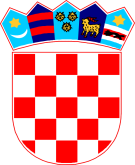 REPUBLIKA HRVATSKA   ZADARSKA ŽUPANIJA   OPĆINA PRIVLAKA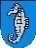        Ivana Pavla II, 46.23 233 PrivlakaKLASA: 021-05/18-01/11URBROJ:2198/28-01-18-2Privlaka, 13. studenog  2018.g.  Z A P I S N I Ksa 16. sjednice šestog saziva općinskog vijeća općine Privlaka koja je održana 13. studenog 2018.g.u općinskoj vijećniciPočetak rada sjednice u 18,00 sati.Nazočni vijećnici:Nikica Begonja –predsjednik općinskog vijećaMartin GrbićAnte MustaćMarin BuškulićIva BarunčićPetar MustaćŽeljko ZorićLuka GrbićOdsutni članovi: Tomislav Grbić; Ante Glavan; Ana Skoblar;Ostali nazočni: Načelnik općine – Gašpar Begonja, zamjenica Načelnika – Nina Škibola,  v.d. Pročelnica Ivana Skoblar; administrativni referent- Danica Jurac;Na početku 16. Sjednice općinskog vijeća predsjednik pozdravlja sve nazočne, te predlaže da se sa dnevnog reda skine odluka o sufinanciranju edukacijsko –rehabilitacijskog programa za djecu s teškoćama u razvoja, kao bi si se za slijedeće vijeće pripremio Pravilnik koji će obuhvaćati svu djecu s teškoćama a kojima je potrebna rehabilitacija u specijaliziranim ustanovama. Kako više nije bilo prijedloga Predsjednik daje na prihvaćanje prijedlog  dnevnog reda s predloženom izmjenom.Vijećnici općinskog vijeća jednoglasno su glasali „ZA“, te se prihvaća slijedeći dnevni red:Prihvaćanje zapisnika sa 15. sjednice općinskog vijeća;Donošenje Odluke o davanju u zakup i utvrđivanu početne zakupnine za neizgrađeno građevinsko zemljište-pretežno poslovne namjene K-1;Donošenje odluke o zakupu i kupoprodaji poslovnih prostora u vlasništvu Općine Privlaka;Donošenje odluke o mjerama za sprečavanje nepropisnog odbacivanja otpada i mjerama za uklanjanje odbačenog otpada na području općine Privlaka; Donošenje odluke o izradi UPU-a dijela obalnog pojasa u Privlaci- od obale  Jaz do  kraja obale Kralja Tomislava; Donošenje odluka o koeficijentima za obračun plaće službenika i namještenika;Razno;   Ad.1).Predsjednik vijeća uvodno ističe da je u materijalima dostavljen zapisnik sa 15. Sjednice OV , te ga kao takvog daje na raspravu. Vijećnici općinskog vijeća nisu imali primjedba na zapisnik sa 15. Sjednice OV te ga predsjednik daje na prihvaćanje. Vijećnici općinskog vijeća jednoglasno su glasali „ZA“, te se slijedom toga prihvaća zapisnik sa 15. Sjednice OV.Ad.2).Donošenje Odluke o davanju u zakup i utvrđivanu početne zakupnine za neizgrađeno građevinsko zemljište-pretežno poslovne namjene K-1;Predsjednik vijeća uvodno obrazlaže prijedlog odluke, te je daje Načelniku da kao predlagatelj u cijelosti obrazloži predloženu odluku. Načelnik u nastavku ističe da se ovom odlukom daje mogućnost legalnog korištenja navedene č.z.i navedene površine jer kao što vam je poznato firma Glavan koristi taj prostor, a što nije regulirano pravno. Nakon prihvaćanja ove odluke raspisat će se natječaj kojim će se regulirati sva prava i obveza i svi zainteresirani će se moći javiti za najam tog zemljišta u poslovnoj zoni. Kao što je navedeno u Prijedlogu odluke početnu cijenu najma odredio je stalni sudski vještak  za graditeljstvo Dražen Knežević, procjembeni elaborat je sastavni dio ove odluke.Nakon Načelnikovog obrazlaganja predsjednik vijeća daje predloženo na raspravu, nakon provedene rasprave  svih prisutnih vijećnika predsjednik predlaže   glasanje.Vijećnici općinskog vijeća jednoglasno su glasali „ZA“ , te se slijedom toga prihvaća slijedećaODLUKAO davanju u zakup i utvrđivanju početne zakupnine za ne izgrađeno građevno zemljište-pretežno poslovne namjene K-1., u tekstu koji se prilaže ovom zapisniku i čini njegov sastavni dio.Ad.3).Donošenje odluke o zakupu i kupoprodaji poslovnih prostora u vlasništvu Općine Privlaka.Predsjednik vijeća uvodno obrazlaže prijedlog odluke, te je daje Načelniku da kao predlagatelj u cijelosti obrazloži predloženu odluku. Načelnik u nastavku ističe da se ovom odlukom precizira zakup i prodaja poslovnih prostora u vlasništvu Općine Privlaka. Načelnik u nastavku ističe da je Pročelnica izradila odluku koja se u dijelu zakupa   prvenstveno odnosi na prostor staračkog, da netko tko je zainteresiran uđe u taj prostor. Da bi uopće krenuli u sve to ne možemo bez ovakve odluke.Predsjednik u nastavku nakon Načelnikovog izlaganje predlaže raspravu po prijedlogu Odluke. Za riječ se javio vijećnikLuka Grbić: Ova odluka je loše sastavljena, ako  ima pravnog uporišta neka mi pravnik odgovori. Mislim da članak 26. nema Zakonske osnove, LS ne može nešto prodati bez javnog natječaja. Jedino država može prodati svoju imovinu bez javnog natječaja ali LS ne!  V.d. Pročelnica: Odluku sam radila u skladu sa zakonom. Izradila sam je prvenstveno zbog zakupa.Luka Grbić: Zakup je uredu ali kupoprodaja nije u sladu sa Zakonom!Predsjednik vijeća: slažem se s vijećnikom Lukom da je dio ove odluke o zakupu točan, ali ovaj drugi o kupnji treba precizirati. Predlažem da se odluka donese u dijelu Zakupa, a  kupoprodaja da se ostavi za slijedeće vijeće.Predsjednik predlaže glasanje o istom. Vijećnici općinskog vijeća jednoglasno su glasali o dijelu odluke o Zakupu, te se slijedom toga donosi slijedećaOD L U K A O zakupu poslovnih prostora u vlasništvu Općine Privlaka, u tekstu koji se prilaže ovom zapisniku i čini njegov sastavni dio.Ad.4).Donošenje odluke o mjerama za sprečavanje nepropisno odbacivanja otpada i mjerama za uklanjanje odbačenog otpada i mjerama za uklanjanje odbačenog otpada na području općine Privlaka.Predsjednik vijeća uvodno obrazlaže prijedlog odluke, te daje riječ Načelniku da kao predlagatelj obrazloži prijedlog Odluke. Načelnik u nastavku ističe da nas zakon obvezuje na donošenje ovakve odluke.Predsjednik  prijedlog odluke daje na raspravu, te se nakon kraće rasprave  istu daje na glasanje.Vijećnici općinskog vijeća jednoglasno su glasali „ZA“, te se slijedom toga donosi slijedećaODLUKAO mjerama za sprečavanje nepropisno odbacivanja otpada i mjerama za uklanjanje odbačenog otpada na području općine Privlaka, u tekstu koji se prilaže ovom zapisniku i čini njegov sastavni dio.Ad.5).Donošenje odluke o izradi UPU-a dijela obalnog pojasa u Privlaci-od obale Jaz do kraja obale Kralja Tomislava;Predsjednik vijeća uvodno obrazlaže prijedlog odluke, te riječ daje Načelniku da kao predlagatelj u cijelosti obrazloži prijedlog odluke. Načelnik u nastavku ističe da za bilo kakav zahvat u prostoru na obalnom pojasu moramo  donijeti odluku o izradu UPU-a. U tijeku izrade UPU-a vidjet ćemo koja je verzija nabolje za navedeno područje.Nakon načelnikovog izlaganja predsjednik predlaže raspravu po prijedlogu odluke, nakon sve obuhvatne rasprave prisutnih vijećnika predsjednik predlaže da se pristupi glasanju o istom.Vijećnici općinskog vijeća jednoglasno su glasali „ZA“, te se slijedom toga donosi slijedeća O D L U K AO ozradi UPA-a dijela obalnog pojasa u Privlaci od obale Jaz do kraja obale Kralja Tomislava.Ad 6.)Donošenje odluke o koeficijentima za obračun plaće službenika i namještenikaPredsjednik vijeća uvodno obrazlaže prijedlog oduke, te riječ daje Načelniku da kao predlagatelj obrazloži odluku u cijelosti. Načelnik ističe da za neke radna mjesta nisu bili predviđeni koeficijenti i to za višeg stručnog suradnika za financije i računovodstvo. Kako je to mjesto trenutno upražnjeno jer je Katarina Šango raspoređena na radno mjesto višeg stručnog suradnika za proračun,  financije i računovodstvo. Predsjednik daje predloženo na raspravu, nakon kraće rasprave predsjednik daje predloženo na glasanje. Vijećnici općinskog vijeća jednoglasno su glasali „ZA“, te se slijedom toga donosi slijedeća O D L U K AO koeficijentima za obračun plaće službenika i namještenika, u tekstu koji se prilaže ovom zapisniku i čini njegov sastavni dio.Ad.7)Po ovom točkom dnevnog reda nisu se donosile odluke.Vijeće je završilo sa radom u 19,30 sati.									OPĆINA PRIVLAKA									   Općinsko vijeće									 P r e d s j e d n i k :									   Nikica BegonjaZapisničar:D.Jurac